[MS-OXWSGNI]: Nonindexable Item Web Service ProtocolIntellectual Property Rights Notice for Open Specifications DocumentationTechnical Documentation. Microsoft publishes Open Specifications documentation (“this documentation”) for protocols, file formats, data portability, computer languages, and standards support. Additionally, overview documents cover inter-protocol relationships and interactions. Copyrights. This documentation is covered by Microsoft copyrights. Regardless of any other terms that are contained in the terms of use for the Microsoft website that hosts this documentation, you can make copies of it in order to develop implementations of the technologies that are described in this documentation and can distribute portions of it in your implementations that use these technologies or in your documentation as necessary to properly document the implementation. You can also distribute in your implementation, with or without modification, any schemas, IDLs, or code samples that are included in the documentation. This permission also applies to any documents that are referenced in the Open Specifications documentation. No Trade Secrets. Microsoft does not claim any trade secret rights in this documentation. Patents. Microsoft has patents that might cover your implementations of the technologies described in the Open Specifications documentation. Neither this notice nor Microsoft's delivery of this documentation grants any licenses under those patents or any other Microsoft patents. However, a given Open Specifications document might be covered by the Microsoft Open Specifications Promise or the Microsoft Community Promise. If you would prefer a written license, or if the technologies described in this documentation are not covered by the Open Specifications Promise or Community Promise, as applicable, patent licenses are available by contacting iplg@microsoft.com. License Programs. To see all of the protocols in scope under a specific license program and the associated patents, visit the Patent Map. Trademarks. The names of companies and products contained in this documentation might be covered by trademarks or similar intellectual property rights. This notice does not grant any licenses under those rights. For a list of Microsoft trademarks, visit www.microsoft.com/trademarks. Fictitious Names. The example companies, organizations, products, domain names, email addresses, logos, people, places, and events that are depicted in this documentation are fictitious. No association with any real company, organization, product, domain name, email address, logo, person, place, or event is intended or should be inferred.Reservation of Rights. All other rights are reserved, and this notice does not grant any rights other than as specifically described above, whether by implication, estoppel, or otherwise. Tools. The Open Specifications documentation does not require the use of Microsoft programming tools or programming environments in order for you to develop an implementation. If you have access to Microsoft programming tools and environments, you are free to take advantage of them. Certain Open Specifications documents are intended for use in conjunction with publicly available standards specifications and network programming art and, as such, assume that the reader either is familiar with the aforementioned material or has immediate access to it.Support. For questions and support, please contact dochelp@microsoft.com. Revision SummaryTable of Contents1	Introduction	51.1	Glossary	51.2	References	61.2.1	Normative References	61.2.2	Informative References	71.3	Overview	71.4	Relationship to Other Protocols	71.5	Prerequisites/Preconditions	81.6	Applicability Statement	81.7	Versioning and Capability Negotiation	81.8	Vendor-Extensible Fields	81.9	Standards Assignments	82	Messages	92.1	Transport	92.2	Common Message Syntax	92.2.1	Namespaces	92.2.2	Messages	92.2.3	Elements	92.2.4	Complex Types	102.2.4.1	NonEmptyArrayOfLegacyDNsType	102.2.5	Simple Types	102.2.6	Attributes	102.2.7	Groups	102.2.8	Attribute Groups	103	Protocol Details	113.1	ExchangeServicePortType Server Details	113.1.1	Abstract Data Model	113.1.2	Timers	113.1.3	Initialization	113.1.4	Message Processing Events and Sequencing Rules	113.1.4.1	GetNonIndexableItemDetails	113.1.4.1.1	Messages	123.1.4.1.1.1	GetNonIndexableItemDetailsSoapIn	123.1.4.1.1.2	GetNonIndexableItemDetailsSoapOut	133.1.4.1.2	Elements	143.1.4.1.2.1	GetNonIndexableItemDetails	143.1.4.1.2.2	GetNonIndexableItemDetailsResponse	143.1.4.1.3	Complex Types	143.1.4.1.3.1	GetNonIndexableItemDetailsType	153.1.4.1.3.2	GetNonIndexableItemDetailsResponseMessageType	153.1.4.1.3.3	ArrayOfNonIndexableItemDetailsType	163.1.4.1.3.4	NonIndexableItemDetailType	163.1.4.1.3.5	NonIndexableItemDetailResultType	173.1.4.1.4	Simple Types	173.1.4.1.4.1	ItemIndexErrorType	173.1.4.1.5	Attributes	183.1.4.1.6	Groups	183.1.4.1.7	Attribute Groups	183.1.4.2	GetNonIndexableItemStatistics	183.1.4.2.1	Messages	193.1.4.2.1.1	GetNonIndexableItemStatisticsSoapIn	193.1.4.2.1.2	GetNonIndexableItemStatisticsSoapOut	203.1.4.2.2	Elements	213.1.4.2.2.1	GetNonIndexableItemStatistics	213.1.4.2.2.2	GetNonIndexableItemStatisticsResponse	213.1.4.2.3	Complex Types	213.1.4.2.3.1	GetNonIndexableItemStatisticsType	223.1.4.2.3.2	GetNonIndexableItemStatisticsResponseMessageType	223.1.4.2.3.3	ArrayOfNonIndexableItemStatisticsType	233.1.4.2.3.4	NonIndexableItemStatisticType	233.1.4.2.4	Simple Types	233.1.4.2.5	Attributes	233.1.4.2.6	Groups	233.1.4.2.7	Attribute Groups	233.1.5	Timer Events	243.1.6	Other Local Events	244	Protocol Examples	254.1	Getting Details for Nonindexable Items	254.2	Getting Statistics for Nonindexable Items	265	Security	285.1	Security Considerations for Implementers	285.2	Index of Security Parameters	286	Appendix A: Full WSDL	297	Appendix B: Full XML Schema	317.1	http://schemas.microsoft.com/exchange/services/2006/messages Schema	317.2	http://schemas.microsoft.com/exchange/services/2006/types Schema	328	Appendix C: Product Behavior	349	Change Tracking	3510	Index	36IntroductionThe Nonindexable Item Web Service Protocol enables a client to use a web service to retrieve mailbox items that cannot be indexed.Sections 1.5, 1.8, 1.9, 2, and 3 of this specification are normative. All other sections and examples in this specification are informative.GlossaryThis document uses the following terms:endpoint: A communication port that is exposed by an application server for a specific shared service and to which messages can be addressed.Hypertext Transfer Protocol (HTTP): An application-level protocol for distributed, collaborative, hypermedia information systems (text, graphic images, sound, video, and other multimedia files) on the World Wide Web.Hypertext Transfer Protocol Secure (HTTPS): An extension of HTTP that securely encrypts and decrypts web page requests. In some older protocols, "Hypertext Transfer Protocol over Secure Sockets Layer" is still used (Secure Sockets Layer has been deprecated). For more information, see [SSL3] and [RFC5246].mailbox: A message store that contains email, calendar items, and other Message objects for a single recipient.SOAP: A lightweight protocol for exchanging structured information in a decentralized, distributed environment. SOAP uses XML technologies to define an extensible messaging framework, which provides a message construct that can be exchanged over a variety of underlying protocols. The framework has been designed to be independent of any particular programming model and other implementation-specific semantics. SOAP 1.2 supersedes SOAP 1.1. See [SOAP1.2-1/2003].SOAP action: The HTTP request header field used to indicate the intent of the SOAP request, using a URI value. See [SOAP1.1] section 6.1.1 for more information.SOAP body: A container for the payload data being delivered by a SOAP message to its recipient. See [SOAP1.2-1/2007] section 5.3 for more information.SOAP header: A mechanism for implementing extensions to a SOAP message in a decentralized manner without prior agreement between the communicating parties. See [SOAP1.2-1/2007] section 5.2 for more information.Uniform Resource Locator (URL): A string of characters in a standardized format that identifies a document or resource on the World Wide Web. The format is as specified in [RFC1738].web server: A server computer that hosts websites and responds to requests from applications.web service: A unit of application logic that provides data and services to other applications and can be called by using standard Internet transport protocols such as HTTP, Simple Mail Transfer Protocol (SMTP), or File Transfer Protocol (FTP). Web services can perform functions that range from simple requests to complicated business processes.Web Services Description Language (WSDL): An XML format for describing network services as a set of endpoints that operate on messages that contain either document-oriented or procedure-oriented information. The operations and messages are described abstractly and are bound to a concrete network protocol and message format in order to define an endpoint. Related concrete endpoints are combined into abstract endpoints, which describe a network service. WSDL is extensible, which allows the description of endpoints and their messages regardless of the message formats or network protocols that are used.WSDL message: An abstract, typed definition of the data that is communicated during a WSDL operation [WSDL]. Also, an element that describes the data being exchanged between web service providers and clients.WSDL operation: A single action or function of a web service. The execution of a WSDL operation typically requires the exchange of messages between the service requestor and the service provider.WSDL port type: A named set of logically-related, abstract Web Services Description Language (WSDL) operations and messages.XML namespace: A collection of names that is used to identify elements, types, and attributes in XML documents identified in a URI reference [RFC3986]. A combination of XML namespace and local name allows XML documents to use elements, types, and attributes that have the same names but come from different sources. For more information, see [XMLNS-2ED].XML namespace prefix: An abbreviated form of an XML namespace, as described in [XML].XML schema: A description of a type of XML document that is typically expressed in terms of constraints on the structure and content of documents of that type, in addition to the basic syntax constraints that are imposed by XML itself. An XML schema provides a view of a document type at a relatively high level of abstraction.MAY, SHOULD, MUST, SHOULD NOT, MUST NOT: These terms (in all caps) are used as defined in [RFC2119]. All statements of optional behavior use either MAY, SHOULD, or SHOULD NOT.ReferencesLinks to a document in the Microsoft Open Specifications library point to the correct section in the most recently published version of the referenced document. However, because individual documents in the library are not updated at the same time, the section numbers in the documents may not match. You can confirm the correct section numbering by checking the Errata.  Normative ReferencesWe conduct frequent surveys of the normative references to assure their continued availability. If you have any issue with finding a normative reference, please contact dochelp@microsoft.com. We will assist you in finding the relevant information. [MS-OXWSCDATA] Microsoft Corporation, "Common Web Service Data Types".[MS-OXWSCORE] Microsoft Corporation, "Core Items Web Service Protocol".[MS-OXWSEDISC] Microsoft Corporation, "Electronic Discovery (eDiscovery) Web Service Protocol".[RFC2119] Bradner, S., "Key words for use in RFCs to Indicate Requirement Levels", BCP 14, RFC 2119, March 1997, http://www.rfc-editor.org/rfc/rfc2119.txt[RFC2616] Fielding, R., Gettys, J., Mogul, J., et al., "Hypertext Transfer Protocol -- HTTP/1.1", RFC 2616, June 1999, http://www.rfc-editor.org/rfc/rfc2616.txt[RFC2818] Rescorla, E., "HTTP Over TLS", RFC 2818, May 2000, http://www.rfc-editor.org/rfc/rfc2818.txt[SOAP1.1] Box, D., Ehnebuske, D., Kakivaya, G., et al., "Simple Object Access Protocol (SOAP) 1.1", W3C Note, May 2000, http://www.w3.org/TR/2000/NOTE-SOAP-20000508/[WSDL] Christensen, E., Curbera, F., Meredith, G., and Weerawarana, S., "Web Services Description Language (WSDL) 1.1", W3C Note, March 2001, http://www.w3.org/TR/2001/NOTE-wsdl-20010315[WSIBASIC] Ballinger, K., Ehnebuske, D., Gudgin, M., et al., Eds., "Basic Profile Version 1.0", Final Material, April 2004, http://www.ws-i.org/Profiles/BasicProfile-1.0-2004-04-16.html[XMLNS] Bray, T., Hollander, D., Layman, A., et al., Eds., "Namespaces in XML 1.0 (Third Edition)", W3C Recommendation, December 2009, http://www.w3.org/TR/2009/REC-xml-names-20091208/[XMLSCHEMA1/2] Thompson, H., Beech, D., Maloney, M., and Mendelsohn, N., Eds., "XML Schema Part 1: Structures Second Edition", W3C Recommendation, October 2004, http://www.w3.org/TR/2004/REC-xmlschema-1-20041028/[XMLSCHEMA1] Thompson, H., Beech, D., Maloney, M., and Mendelsohn, N., Eds., "XML Schema Part 1: Structures", W3C Recommendation, May 2001, http://www.w3.org/TR/2001/REC-xmlschema-1-20010502/[XMLSCHEMA2/2] Biron, P., and Malhotra, A., Eds., "XML Schema Part 2: Datatypes Second Edition", W3C Recommendation, October 2004, http://www.w3.org/TR/2004/REC-xmlschema-2-20041028/[XMLSCHEMA2] Biron, P.V., Ed. and Malhotra, A., Ed., "XML Schema Part 2: Datatypes", W3C Recommendation, May 2001, http://www.w3.org/TR/2001/REC-xmlschema-2-20010502/Informative References[MS-OXDSCLI] Microsoft Corporation, "Autodiscover Publishing and Lookup Protocol".[MS-OXPROTO] Microsoft Corporation, "Exchange Server Protocols System Overview".[MS-OXWSADISC] Microsoft Corporation, "Autodiscover Publishing and Lookup SOAP-Based Web Service Protocol".OverviewThe Nonindexable Item Web Service Protocol enables the client to use web services to retrieve details and statistics for mailbox items that could not be indexed.Relationship to Other ProtocolsA client that implements this protocol can use the Autodiscover Publishing and Lookup SOAP-Based Web Service Protocol, as described in [MS-OXWSADISC], or the Autodiscover Publishing and Lookup Protocol, as described in [MS-OXDSCLI], to identify the target endpoint to use for each operation.This protocol uses SOAP, as described in [SOAP1.1], to specify the structure information that is exchanged between the client and the server. This protocol uses the XML schema, as described in [XMLSCHEMA1] and [XMLSCHEMA2], to describe the message content that is sent to and from the server.This protocol uses SOAP over HTTP, as described in [RFC2616], and SOAP over HTTPS, as described in [RFC2818], as shown in the following layering diagram.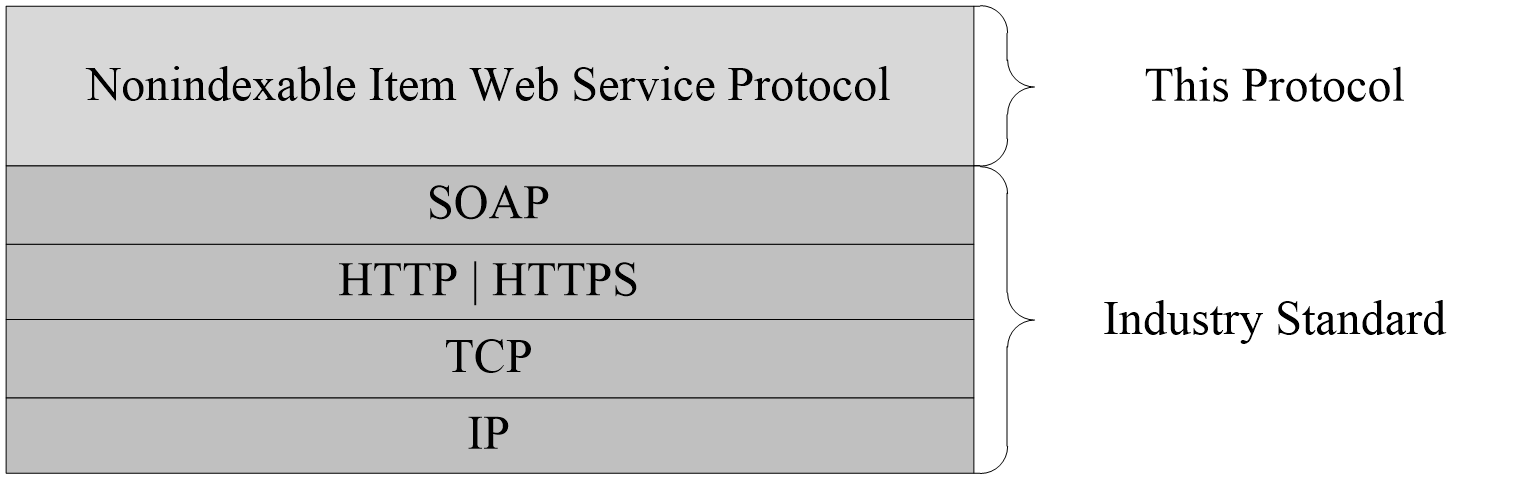 Figure 1: This protocol in relation to other protocolsThis protocol uses the mailbox search and mailbox hold information provided by the Electronic Discovery (eDiscovery) Web Service Protocol, as described in [MS-OXWSEDISC].For conceptual background information and overviews of the relationships and interactions between this and other protocols, see [MS-OXPROTO].Prerequisites/PreconditionsThe operations that this protocol defines cannot be accessed unless the correct endpoint is identified in the HTTP web requests that target this protocol. This endpoint URL is returned by either the Autodiscover Publishing Lookup SOAP-Based Web Service Protocol, as described in [MS-OXWSADISC], or the Autodiscover Publishing and Lookup Protocol, as described in [MS-OXDSCLI]. Applicability StatementThis protocol is applicable to environments that use web services to implement retrieval of mailbox items that could not be indexed. This protocol is applicable to all SOAP-based clients, as described in [SOAP1.1]. Versioning and Capability NegotiationThis document covers versioning issues in the following areas:Supported Transports: This protocol uses SOAP, as described in section 2.1.Protocol Versions: This protocol specifies only one WSDL port type version. The RequestServerVersion element, as described in [MS-OXWSCDATA] section 2.2.3.9, identifies the WSDL port type version of the request. The ServerVersionInfo element, as described in [MS-OXWSCDATA] section 2.2.3.10, identifies the version of the server responding to the request.Security and Authentication Methods: This protocol relies on the web server that is hosting it to perform authentication.Localization: This protocol uses date/time formats in various types, as described in section 3.1.4.Capability Negotiation: This protocol does not support version negotiation.Vendor-Extensible FieldsNone.Standards AssignmentsNone.MessagesIn the following sections, the schema definition might differ from the processing rules imposed by the protocol. The Web Services Description Language (WSDL) in this specification provides a base description of the protocol. The schema in this specification provides a base description of the message syntax. The text that specifies the WSDL and schema might specify restrictions that reflect actual protocol behavior. For example, the schema definition might allow for an element to be empty, null, or not present but the behavior of the protocol as specified restricts the same elements to being non-empty, not null, or present.TransportThis protocol uses SOAP 1.1, as specified in [SOAP1.1].This protocol uses SOAP over HTTP, as specified in [RFC2616]. The protocol SHOULD use secure communications by means of HTTPS, as defined in [RFC2818].Common Message SyntaxThis section contains common definitions that are used by this protocol. The syntax of the definitions uses XML schema, as defined in [XMLSCHEMA1] and [XMLSCHEMA2], and WSDL, as defined in [WSDL].NamespacesThis specification defines and references various XML namespaces using the mechanisms specified in [XMLNS]. Although this specification associates a specific XML namespace prefix for each XML namespace that is used, the choice of any particular XML namespace prefix is implementation-specific and not significant for interoperability.MessagesThis specification does not define any common WSDL message definitions.ElementsThis specification does not define any common XML schema element definitions.Complex TypesThe following table summarizes the set of common XML schema complex type definitions defined by this specification. XML schema complex type definitions that are specific to a particular operation are described with the operation.NonEmptyArrayOfLegacyDNsTypeNamespace: http://schemas.microsoft.com/exchange/services/2006/typesThe NonEmptyArrayOfLegacyDNsType complex type specifies an array of legacy distinguished names.<xs:complexType name="NonEmptyArrayOfLegacyDNsType" xmlns:xs="http://www.w3.org/2001/XMLSchema">  <xs:sequence>    <xs:element minOccurs="1" maxOccurs="unbounded" name="LegacyDN" type="xs:string"/>  </xs:sequence></xs:complexType>LegacyDN: An element of type string, as defined in [XMLSCHEMA2] section 3.2.1, that represents a single legacy distinguished name.Simple TypesThis specification does not define any common XML schema simple type definitions.AttributesThis specification does not define any common XML schema attribute definitions.GroupsThis specification does not define any common XML schema group definitions.Attribute GroupsThis specification does not define any common XML schema attribute group definitions.Protocol DetailsThe client side of this protocol is simply a pass-through. That is, no additional timers or other state is required on the client side of this protocol. Calls made by the higher-layer protocol or application are passed directly to the transport, and the results returned by the transport are passed directly back to the higher-layer protocol or application.In the following sections, the schema definition might be less restrictive than the processing rules imposed by the protocol. The WSDL in this specification matches the WSDL that shipped with the product and provides a base description of the schema. The text that introduces the WSDL specifies additional restrictions that reflect actual Microsoft product behavior. For example, the schema definition might allow for an element to be empty, null, or not present but the behavior of the protocol as specified restricts the same elements to being non-empty, not null and present.ExchangeServicePortType Server DetailsThis protocol defines the ExchangeServicePortType port type with two operations, the GetNonIndexableItemDetails WSDL operation and the GetNonIndexableItemStatistics WSDL operation, that enable the retrieval of details and statistics for mailbox items that could not be indexed.Abstract Data ModelNone.TimersNone.InitializationNone.Message Processing Events and Sequencing RulesThe following table summarizes the list of operations as defined by this specification.GetNonIndexableItemDetailsThe GetNonIndexableItemDetails WSDL operation retrieves details for items in a mailbox that could not be indexed.The following is the WSDL port type specification of the GetNonIndexableItemDetails WSDL operation.<wsdl:operation name="GetNonIndexableItemDetails" xmlns:wsdl="http://schemas.xmlsoap.org/wsdl/">  <wsdl:input message="tns:GetNonIndexableItemDetailsSoapIn"/>  <wsdl:output message="tns:GetNonIndexableItemDetailsSoapOut"/></wsdl:operation>The following is the WSDL binding specification of the GetNonIndexableItemDetails WSDL operation.<wsdl:operation name="GetNonIndexableItemDetails" xmlns:wsdl="http://schemas.xmlsoap.org/wsdl/">  <soap:operation soapAction="http://schemas.microsoft.com/exchange/services/2006/messages/GetNonIndexableItemDetails" xmlns:soap="http://schemas.xmlsoap.org/wsdl/soap/"/>  <wsdl:input>    <soap:header message="tns:GetNonIndexableItemDetailsSoapIn" part="RequestVersion" use="literal" xmlns:soap="http://schemas.xmlsoap.org/wsdl/soap/"/>    <soap:header message="tns:GetNonIndexableItemDetailsSoapIn" part="ManagementRole" use="literal" xmlns:soap="http://schemas.xmlsoap.org/wsdl/soap/"/>    <soap:body use="literal" parts="request" xmlns:soap="http://schemas.xmlsoap.org/wsdl/soap/"/>  </wsdl:input>  <wsdl:output>    <soap:body use="literal" parts="GetNonIndexableItemDetailsResult" xmlns:soap="http://schemas.xmlsoap.org/wsdl/soap/"/>    <soap:header message="tns:GetNonIndexableItemDetailsSoapOut" part="ServerVersion" use="literal" xmlns:soap="http://schemas.xmlsoap.org/wsdl/soap/"/>  </wsdl:output></wsdl:operation>The client sends a GetNonIndexableItemDetailsSoapIn request WSDL message, and the server responds with a GetNonIndexableItemDetailsSoapOut response.MessagesThe following table summarizes the set of WSDL message definitions that are specific to this operation.GetNonIndexableItemDetailsSoapInThe GetNonIndexableItemDetailsSoapIn WSDL message specifies the request to retrieve nonindexable item details.The following is the GetNonIndexableItemDetailsSoapIn WSDL message specification.<wsdl:message name="GetNonIndexableItemDetailsSoapIn" xmlns:wsdl="http://schemas.xmlsoap.org/wsdl/">  <wsdl:part name="request" element="tns:GetNonIndexableItemDetails"/>  <wsdl:part name="RequestVersion" element="t:RequestServerVersion"/>  <wsdl:part name="ManagementRole" element="t:ManagementRole"/></wsdl:message>The GetNonIndexableItemDetailsSoapIn WSDL message is the input message for the SOAP action http://schemas.microsoft.com/exchange/services/2006/messages/GetNonIndexableItemDetails.The parts of the GetNonIndexableItemDetailsSoapIn WSDL message are described in the following table.GetNonIndexableItemDetailsSoapOutThe GetNonIndexableItemDetailsSoapOut WSDL message specifies the response to the GetNonIndexableItemDetailsSoapIn request.The following is the GetNonIndexableItemDetailsSoapOut WSDL message specification.<wsdl:message name="GetNonIndexableItemDetailsSoapOut" xmlns:wsdl="http://schemas.xmlsoap.org/wsdl/">  <wsdl:part name="GetNonIndexableItemDetailsResult" element="tns:GetNonIndexableItemDetailsResponse"/>  <wsdl:part name="ServerVersion" element="t:ServerVersionInfo"/></wsdl:message>The GetNonIndexableItemDetailsSoapOut WSDL message is the output message for the SOAP action http://schemas.microsoft.com/exchange/services/2006/messages/GetNonIndexableItemDetails.The parts of the GetNonIndexableItemDetailsSoapOut WSDL message are described in the following table.A successful GetNonIndexableItemDetails WSDL operation request returns a GetNonIndexableItemDetailsResponse element with the ResponseClass attribute set to "Success". The ResponseCode element of the GetNonIndexableItemDetailsResponse element is set to "NoError". If the GetNonIndexableItemDetails WSDL operation request is not successful, it returns a GetNonIndexableItemDetailsResponse element with the ResponseClass attribute set to "Error". The ResponseCode element of the GetNonIndexableItemDetailsResponse element is set to one of the common errors defined in [MS-OXWSCDATA] section 2.2.5.24.ElementsThe following table summarizes the XML schema element definitions that are specific to this operation.GetNonIndexableItemDetailsThe GetNonIndexableItemDetails element specifies the input data for the GetNonIndexableItemDetails WSDL operation.<xs:element name="GetNonIndexableItemDetails" type="tns:GetNonIndexableItemDetailsType" xmlns:xs="http://www.w3.org/2001/XMLSchema"/>GetNonIndexableItemDetailsResponseThe GetNonIndexableItemDetailsResponse element specifies the result data for the GetNonIndexableItemDetails WSDL operation.<xs:element name="GetNonIndexableItemDetailsResponse" type="tns:GetNonIndexableItemDetailsResponseMessageType" xmlns:xs="http://www.w3.org/2001/XMLSchema"/>Complex TypesThe following table summarizes the XML schema complex type definitions that are specific to this operation.GetNonIndexableItemDetailsTypeNamespace: http://schemas.microsoft.com/exchange/services/2006/messagesThe GetNonIndexableItemDetailsType complex type specifies a request to retrieve details for items in a mailbox that could not be indexed. This type extends the BaseRequestType complex type, as specified in [MS-OXWSCDATA] section 2.2.4.17.<xs:complexType name="GetNonIndexableItemDetailsType" xmlns:xs="http://www.w3.org/2001/XMLSchema">  <xs:complexContent mixed="false">    <xs:extension base="tns:BaseRequestType">      <xs:sequence>        <xs:element minOccurs="1" name="Mailboxes" type="t:NonEmptyArrayOfLegacyDNsType"/>        <xs:element minOccurs="0" name="PageSize" type="xs:int"/>        <xs:element minOccurs="0" name="PageItemReference" type="xs:string"/>        <xs:element minOccurs="0" name="PageDirection" type="t:SearchPageDirectionType"/>        <xs:element minOccurs="0" name="SearchArchiveOnly" type="xs:boolean"/>      </xs:sequence>    </xs:extension>  </xs:complexContent></xs:complexType>Mailboxes: An element of type NonEmptyArrayofLegacyDNsType, as defined in section 2.2.4.1, that represents a list of mailboxes in the format of legacy distinguished names.PageSize: An element of type int, as defined in [XMLSCHEMA2] section 3.3.17, that represents the number of items to be returned in a single page for a search result.PageItemReference: An element of type string, as defined in [XMLSCHEMA2] section 3.2.1, that represents the item reference.PageDirection: An element of type SearchPageDirectionType, as defined in [MS-OXWSEDISC] section 3.1.4.4.4.4, that represents the search direction, either previous or next.SearchArchiveOnly: An element of type boolean, as defined in [XMLSCHEMA2] section 3.2.2, that specifies whether only the archive is searched. GetNonIndexableItemDetailsResponseMessageTypeNamespace: http://schemas.microsoft.com/exchange/services/2006/messagesThe GetNonIndexableItemDetailsResponseMessageType complex type specifies the response message for a GetNonIndexableItemDetails WSDL operation.This type extends the ResponseMessageType complex type, as specified in [MS-OXWSCDATA] section 2.2.4.67.<xs:complexType name="GetNonIndexableItemDetailsResponseMessageType" xmlns:xs="http://www.w3.org/2001/XMLSchema">  <xs:complexContent mixed="false">    <xs:extension base="tns:ResponseMessageType">      <xs:sequence>        <xs:element minOccurs="0" name="NonIndexableItemDetailsResult" type="t:NonIndexableItemDetailResultType"/>      </xs:sequence>    </xs:extension>  </xs:complexContent></xs:complexType>NonIndexableItemDetailsResult: An element of type NonIndexableItemDetailResultType, as defined in section 3.1.4.1.3.5, that specifies the results of the GetNonIndexableItemDetails WSDL operation. ArrayOfNonIndexableItemDetailsTypeNamespace: http://schemas.microsoft.com/exchange/services/2006/typesThe ArrayOfNonIndexableItemDetailsType complex type specifies an array of NonIndexableItemDetailType complex types, as specified in section 3.1.4.1.3.4.<xs:complexType name="ArrayOfNonIndexableItemDetailsType" xmlns:xs="http://www.w3.org/2001/XMLSchema">  <xs:sequence>    <xs:element minOccurs="0" maxOccurs="unbounded" name="NonIndexableItemDetail" type="t:NonIndexableItemDetailType"/>  </xs:sequence></xs:complexType>NonIndexableItemDetail: An element of type NonIndexableItemDetailType that represents a single detail for an item that could not be indexed.NonIndexableItemDetailTypeNamespace: http://schemas.microsoft.com/exchange/services/2006/typesThe NonIndexableItemDetailType complex type specifies a detail for an item that could not be indexed.<xs:complexType name="NonIndexableItemDetailType" xmlns:xs="http://www.w3.org/2001/XMLSchema">  <xs:sequence>    <xs:element minOccurs="1" maxOccurs="1" name="ItemId" type="t:ItemIdType"/>    <xs:element minOccurs="1" maxOccurs="1" name="ErrorCode" type="t:ItemIndexErrorType"/>    <xs:element minOccurs="1" maxOccurs="1" name="ErrorDescription" type="xs:string"/>    <xs:element minOccurs="1" maxOccurs="1" name="IsPartiallyIndexed" type="xs:boolean"/>    <xs:element minOccurs="1" maxOccurs="1" name="IsPermanentFailure" type="xs:boolean"/>    <xs:element minOccurs="1" maxOccurs="1" name="SortValue" type="xs:string"/>    <xs:element minOccurs="1" maxOccurs="1" name="AttemptCount" type="xs:int"/>    <xs:element minOccurs="0" maxOccurs="1" name="LastAttemptTime" type="xs:dateTime"/>    <xs:element minOccurs="0" maxOccurs="1" name="AdditionalInfo" type="xs:string"/>  </xs:sequence></xs:complexType>ItemId: An element of type ItemIdType, as defined in [MS-OXWSCORE] section 2.2.4.25, that represents the identifier of the item that could not be indexed.ErrorCode: An element of type ItemIndexErrorType, as defined in section 3.1.4.1.4.1. This element is for internal use only.ErrorDescription: An element of type string, as defined in [XMLSCHEMA2] section 3.2.1, that represents the description of the error returned.IsPartiallyIndexed: An element of type boolean, as defined in [XMLSCHEMA2] section 3.2.2, that indicates whether the item is partially indexed.IsPermanentFailure: An element of type boolean that indicates whether a previous attempt to index the item was unsuccessful.SortValue: An element of type string that contains a value used for sorting.AttemptCount: An element of type int, as defined in [XMLSCHEMA2] section 3.3.17, that represents the number of attempts that have been made to index the item.LastAttemptTime: An element of type dateTime, as defined in [XMLSCHEMA2] section 3.2.7, that represents a time and date at which the last attempt to index the item was made.AdditionalInfo: An element of type string that represents additional information.NonIndexableItemDetailResultTypeNamespace: http://schemas.microsoft.com/exchange/services/2006/typesThe NonIndexableItemDetailResultType complex type specifies the results of the GetNonIndexableItemDetails WSDL operation.<xs:complexType name="NonIndexableItemDetailResultType" xmlns:xs="http://www.w3.org/2001/XMLSchema">  <xs:sequence>    <xs:element minOccurs="0" name="Items" type="t:ArrayOfNonIndexableItemDetailsType"/>    <xs:element minOccurs="0" name="FailedMailboxes" type="t:ArrayOfFailedSearchMailboxesType"/>  </xs:sequence></xs:complexType>Items: An element of type ArrayOfNonIndexableItemDetailsType, as defined in section 3.1.4.1.3.3, that contains an array of details for items that could not be indexed. FailedMailboxes: An element of type ArrayOfFailedSearchMailboxesType, as defined in [MS-OXWSEDISC] section 2.2.4.1, that contains an array of mailboxes that failed the search.Simple TypesThe following table summarizes the XML schema simple type definitions that are specific to this operation.ItemIndexErrorTypeNamespace: http://schemas.microsoft.com/exchange/services/2006/typesThe ItemIndexErrorType simple type is for internal use only.<xs:simpleType name="ItemIndexErrorType" xmlns:xs="http://www.w3.org/2001/XMLSchema">  <xs:restriction base="xs:string">    <xs:enumeration value="None"/>    <xs:enumeration value="GenericError"/>    <xs:enumeration value="Timeout"/>    <xs:enumeration value="StaleEvent"/>    <xs:enumeration value="MailboxOffline"/>    <xs:enumeration value="AttachmentLimitReached"/>    <xs:enumeration value="MarsWriterTruncation"/>    <xs:enumeration value="DocumentParserFailure"/>  </xs:restriction></xs:simpleType>The following table specifies the allowable values for the ItemIndexErrorType simple type.AttributesNone.GroupsNone.Attribute GroupsNone.GetNonIndexableItemStatisticsThe GetNonIndexableItemStatistics WSDL operation retrieves statistics for items that could not be indexed.The following is the WSDL port type specification of the GetNonIndexableItemStatistics WSDL operation.<wsdl:operation name="GetNonIndexableItemStatistics" xmlns:wsdl="http://schemas.xmlsoap.org/wsdl/">  <wsdl:input message="tns:GetNonIndexableItemStatisticsSoapIn"/>  <wsdl:output message="tns:GetNonIndexableItemStatisticsSoapOut"/></wsdl:operation>The following is the WSDL binding specification of the GetNonIndexableItemStatistics WSDL operation.<wsdl:operation name="GetNonIndexableItemStatistics" xmlns:wsdl="http://schemas.xmlsoap.org/wsdl/">  <soap:operation soapAction="http://schemas.microsoft.com/exchange/services/2006/messages/GetNonIndexableItemStatistics" xmlns:soap="http://schemas.xmlsoap.org/wsdl/soap/"/>  <wsdl:input>    <soap:header message="tns:GetNonIndexableItemStatisticsSoapIn" part="RequestVersion" use="literal" xmlns:soap="http://schemas.xmlsoap.org/wsdl/soap/"/>    <soap:header message="tns:GetNonIndexableItemStatisticsSoapIn" part="ManagementRole" use="literal" xmlns:soap="http://schemas.xmlsoap.org/wsdl/soap/"/>    <soap:body use="literal" parts="request" xmlns:soap="http://schemas.xmlsoap.org/wsdl/soap/"/>  </wsdl:input>  <wsdl:output>    <soap:body use="literal" parts="GetNonIndexableItemStatisticsResult" xmlns:soap="http://schemas.xmlsoap.org/wsdl/soap/"/>    <soap:header message="tns:GetNonIndexableItemStatisticsSoapOut" part="ServerVersion" use="literal" xmlns:soap="http://schemas.xmlsoap.org/wsdl/soap/"/>  </wsdl:output></wsdl:operation>The client sends a GetNonIndexableItemStatisticsSoapIn request WSDL message, and the server responds with a GetNonIndexableItemStatisticsSoapOut response.MessagesThe following table summarizes the set of WSDL message definitions that are specific to this operation.GetNonIndexableItemStatisticsSoapInThe GetNonIndexableItemStatisticsSoapIn WSDL message specifies the request to retrieve statistics for items that could not be indexed.The following is the GetNonIndexableItemStatisticsSoapIn WSDL message specification.<wsdl:message name="GetNonIndexableItemStatisticsSoapIn" xmlns:wsdl="http://schemas.xmlsoap.org/wsdl/">  <wsdl:part name="request" element="tns:GetNonIndexableItemStatistics"/>  <wsdl:part name="RequestVersion" element="t:RequestServerVersion"/>  <wsdl:part name="ManagementRole" element="t:ManagementRole"/></wsdl:message>The GetNonIndexableItemStatisticsSoapIn WSDL message is the input message for the SOAP action http://schemas.microsoft.com/exchange/services/2006/messages/GetNonIndexableItemStatistics.The parts of the GetNonIndexableItemStatisticsSoapIn WSDL message are described in the following table.GetNonIndexableItemStatisticsSoapOutThe GetNonIndexableItemStatisticsSoapOut WSDL message specifies the response to the GetNonIndexableItemStatisticsSoapIn request.The following is the GetNonIndexableItemStatisticsSoapOut WSDL message specification.<wsdl:message name="GetNonIndexableItemStatisticsSoapOut" xmlns:wsdl="http://schemas.xmlsoap.org/wsdl/">  <wsdl:part name="GetNonIndexableItemStatisticsResult" element="tns:GetNonIndexableItemStatisticsResponse"/>  <wsdl:part name="ServerVersion" element="t:ServerVersionInfo"/></wsdl:message>The GetNonIndexableItemStatisticsSoapOut WSDL message is the output message for the SOAP action http://schemas.microsoft.com/exchange/services/2006/messages/GetNonIndexableItemStatistics.The parts of the GetNonIndexableItemStatisticsSoapOut WSDL message are described in the following table.A successful GetNonIndexableItemStatistics WSDL operation request returns a GetNonIndexableItemStatisticsResponse element with the ResponseClass attribute set to "Success". The ResponseCode element of the GetNonIndexableItemStatisticsResponse element is set to "NoError". If the GetNonIndexableItemStatistics WSDL operation request is not successful, it returns a GetNonIndexableItemStatisticsResponse element with the ResponseClass attribute set to "Error". The ResponseCode element of the GetNonIndexableItemStatisticsResponse element is set to one of the common errors defined in [MS-OXWSCDATA] section 2.2.5.24.ElementsThe following table summarizes the XML schema element definitions that are specific to this operation.GetNonIndexableItemStatisticsThe GetNonIndexableItemStatistics element specifies the input data for the GetNonIndexableItemStatistics WSDL operation.<xs:element name="GetNonIndexableItemStatistics" type="tns:GetNonIndexableItemStatisticsType" xmlns:xs="http://www.w3.org/2001/XMLSchema"/>GetNonIndexableItemStatisticsResponseThe GetNonIndexableItemStatisticsResponse element specifies the result data for the GetNonIndexableItemStatistics WSDL operation.<xs:element name="GetNonIndexableItemStatisticsResponse" type="tns:GetNonIndexableItemStatisticsResponseMessageType" xmlns:xs="http://www.w3.org/2001/XMLSchema"/>Complex TypesThe following table summarizes the XML schema complex type definitions that are specific to this operation.GetNonIndexableItemStatisticsTypeNamespace: http://schemas.microsoft.com/exchange/services/2006/messagesThe GetNonIndexableItemStatisticsType complex type specifies a request to retrieve statistics for items that could not be indexed. This type extends the BaseRequestType complex type, as specified in [MS-OXWSCDATA] section 2.2.4.17.<xs:complexType name="GetNonIndexableItemStatisticsType" xmlns:xs="http://www.w3.org/2001/XMLSchema">  <xs:complexContent mixed="false">    <xs:extension base="tns:BaseRequestType">      <xs:sequence>        <xs:element minOccurs="1" name="Mailboxes" type="t:NonEmptyArrayOfLegacyDNsType"/>        <xs:element minOccurs="0" name="SearchArchiveOnly" type="xs:boolean"/>      </xs:sequence>    </xs:extension>  </xs:complexContent></xs:complexType>Mailboxes: An element of type NonEmptyArrayOfLegacyDNsType, as defined in section 2.2.4.1, that specifies the mailboxes that were not indexed although items were requested.SearchArchiveOnly: An element of type boolean, as defined in [XMLSCHEMA2] section 3.2.2, that specifies whether only the archive is searched. GetNonIndexableItemStatisticsResponseMessageTypeNamespace: http://schemas.microsoft.com/exchange/services/2006/messagesThe GetNonIndexableItemStatisticsResponseMessageType complex type specifies the response message for a GetNonIndexableItemStatistics WSDL operation. This type extends the ResponseMessageType complex type, as specified in [MS-OXWSCDATA] section 2.2.4.67.<xs:complexType name="GetNonIndexableItemStatisticsResponseMessageType" xmlns:xs="http://www.w3.org/2001/XMLSchema">  <xs:complexContent mixed="false">    <xs:extension base="tns:ResponseMessageType">      <xs:sequence>        <xs:element minOccurs="0" maxOccurs="1" name="NonIndexableItemStatistics" type="t:ArrayOfNonIndexableItemStatisticsType"/>      </xs:sequence>    </xs:extension>  </xs:complexContent></xs:complexType>NonIndexableItemStatistics: An element of type ArrayOfNonIndexableItemStatisticsType, as defined in section 3.1.4.2.3.3, that represents an array of statistics for items that could not be indexed.ArrayOfNonIndexableItemStatisticsTypeNamespace: http://schemas.microsoft.com/exchange/services/2006/typesThe ArrayOfNonIndexableItemStatisticsType complex type specifies an array of statistics for items that could not be indexed.<xs:complexType name="ArrayOfNonIndexableItemStatisticsType" xmlns:xs="http://www.w3.org/2001/XMLSchema">  <xs:sequence>    <xs:element minOccurs="0" maxOccurs="unbounded" name="NonIndexableItemStatistic" type="t:NonIndexableItemStatisticType"/>  </xs:sequence></xs:complexType>NonIndexableItemStatistic: An element of type NonIndexableItemStatisticType, as defined in section 3.1.4.2.3.4, that represents a single statistic for an item that could not be indexed.NonIndexableItemStatisticTypeNamespace: http://schemas.microsoft.com/exchange/services/2006/typesThe NonIndexableItemStatisticType complex type specifies a statistic for an item that could not be indexed.<xs:complexType name="NonIndexableItemStatisticType" xmlns:xs="http://www.w3.org/2001/XMLSchema">  <xs:sequence>    <xs:element minOccurs="1" maxOccurs="1" name="Mailbox" type="xs:string"/>    <xs:element minOccurs="1" maxOccurs="1" name="ItemCount" type="xs:long"/>    <xs:element minOccurs="0" maxOccurs="1" name="ErrorMessage" type="xs:string"/>  </xs:sequence></xs:complexType>Mailbox: An element of type string, as defined in [XMLSCHEMA2] section 3.2.1, that represents the mailbox on which indexing failed.ItemCount: An element of type long, as defined in [XMLSCHEMA2] section 3.3.16, that represents the number of items that could not be indexed.ErrorMessage: An element of type string that contains the error message. Simple TypesNone.AttributesNone.GroupsNone.Attribute GroupsNone.Timer EventsNone.Other Local EventsNone.Protocol ExamplesGetting Details for Nonindexable ItemsThis example of the GetNonIndexableItemDetails operation, as described in section 3.1.4.1, shows how the client retrieves from the server the details for items that could not be indexed.<?xml version="1.0" encoding="UTF-8"?><soap:Envelope xmlns:soap="http://schemas.xmlsoap.org/soap/envelope/"          xmlns:t="http://schemas.microsoft.com/exchange/services/2006/types"          xmlns:m="http://schemas.microsoft.com/exchange/services/2006/messages">  <soap:Header>    <t:RequestServerVersion Version="Exchange2013" />  </soap:Header>  <soap:Body >    <m:GetNonIndexableItemDetails>      <m:Mailboxes>        <t:LegacyDN>/o=First Organization/ou=Exchange Administrative Group (FYDIBOHF23SPDLT)/cn=Recipients/cn=35181a742f0e47e392c8201a60d13ecf-Steve</t:LegacyDN>      </m:Mailboxes>      <m:SearchArchiveOnly>false</m:SearchArchiveOnly>    </m:GetNonIndexableItemDetails>  </soap:Body></soap:Envelope>The server sends the following successful response to the client. The response shows that the document had a parsing error.<?xml version="1.0" encoding="utf-8"?><s:Envelope xmlns:s="http://schemas.xmlsoap.org/soap/envelope/">  <s:Header>    <h:ServerVersionInfo MajorVersion="15"                          MinorVersion="0"                          MajorBuildNumber="526"                          MinorBuildNumber="0"                          Version="Exchange2013"              xmlns:h="http://schemas.microsoft.com/exchange/services/2006/types"              xmlns="http://schemas.microsoft.com/exchange/services/2006/types"              xmlns:xsd="http://www.w3.org/2001/XMLSchema"              xmlns:xsi="http://www.w3.org/2001/XMLSchema-instance"/>  </s:Header>  <s:Body xmlns:xsi="http://www.w3.org/2001/XMLSchema-instance"           xmlns:xsd="http://www.w3.org/2001/XMLSchema">    <GetNonIndexableItemDetailsResponse ResponseClass="Success"              xmlns="http://schemas.microsoft.com/exchange/services/2006/messages">      <ResponseCode>NoError</ResponseCode>        <NonIndexableItemDetailsResult>          <Items xmlns="http://schemas.microsoft.com/exchange/services/2006/types">            <NonIndexableItemDetail>              <ItemId Id="AQMkAGVmNDAyODMwLTNkMzMALTRhMGQtYTRlOS1kODU3NjkwMAE2MGQARgAAA2L1bNf8ooZNtO4guk3auRYHALkzPvMoJY1FjWrkRuQQcK0AAAMLAAAAuTM+8ygljUWNauRG5BBwrQAAAY2fUAAAAA==" ChangeKey="CQAAAA=="/>              <ErrorCode>DocumentParserFailure</ErrorCode>              <ErrorDescription>The document parser encountered a processing error.</ErrorDescription>               <IsPartiallyIndexed>false</IsPartiallyIndexed>               <IsPermanentFailure>true</IsPermanentFailure>             <SortValue>502511175756</SortValue>             <AttemptCount>0</AttemptCount>             <LastAttemptTime>2012-11-15T01:56:11Z</LastAttemptTime>             <AdditionalInfo> 301002 Error parsing document 'exchange://localhost/Attachment/d987b1f4-9aa7-42b3-aa8c-9515a35dfa1a/1f3047d4-c287-41e4-910c-feb70c1a59f0/ef402830-3d33-4a0d-a4e9-d8576900060d/85b83861-0026-418f-8464-be2036696333/502511175756.0/binaryfile.abc'. Document has an undetectable format and will not be parsed.</AdditionalInfo>          </NonIndexableItemDetail>        </Items>      </NonIndexableItemDetailsResult>    </GetNonIndexableItemDetailsResponse>  </s:Body></s:Envelope>Getting Statistics for Nonindexable ItemsThis example of the GetNonIndexableItemStatistics operation, as described in section 3.1.4.2, shows how the client retrieves the statistics for an item that could not be indexed from the server.<?xml version="1.0" encoding="UTF-8"?><soap:Envelope xmlns:soap="http://schemas.xmlsoap.org/soap/envelope/"               xmlns:t="http://schemas.microsoft.com/exchange/services/2006/types"          xmlns:m="http://schemas.microsoft.com/exchange/services/2006/messages">  <soap:Header>    <t:RequestServerVersion Version="Exchange2013" />  </soap:Header>  <soap:Body >    <m:GetNonIndexableItemStatistics>      <m:Mailboxes>        <t:LegacyDN>/o=First Organization/ou=Exchange Administrative Group (FYDIBOHF23SPDLT)/cn=Recipients/cn=35181a742f0e47e392c8201a60d13ecf-Steve</t:LegacyDN>      </m:Mailboxes>      <m:SearchArchiveOnly>false</m:SearchArchiveOnly>    </m:GetNonIndexableItemStatistics>  </soap:Body></soap:Envelope>The server sends the following successful results of the request to the client. The response shows that two items in the mailbox could not be indexed.<?xml version="1.0" encoding="utf-8"?><s:Envelope xmlns:s="http://schemas.xmlsoap.org/soap/envelope/">  <s:Header>    <h:ServerVersionInfo MajorVersion="15"                          MinorVersion="0"                          MajorBuildNumber="526"                          MinorBuildNumber="0"                         Version="Exchange2013"            xmlns:h="http://schemas.microsoft.com/exchange/services/2006/types"            xmlns="http://schemas.microsoft.com/exchange/services/2006/types"            xmlns:xsd="http://www.w3.org/2001/XMLSchema"            xmlns:xsi="http://www.w3.org/2001/XMLSchema-instance"/>  </s:Header>  <s:Body xmlns:xsi="http://www.w3.org/2001/XMLSchema-instance"           xmlns:xsd="http://www.w3.org/2001/XMLSchema">    <GetNonIndexableItemStatisticsResponse ResponseClass="Success"        xmlns="http://schemas.microsoft.com/exchange/services/2006/messages">      <ResponseCode>NoError</ResponseCode>      <NonIndexableItemStatistics>        <NonIndexableItemStatistic xmlns="http://schemas.microsoft.com/exchange/services/2006/types">          <Mailbox>/o=First Organization/ou=Exchange Administrative Group (FYDIBOHF23SPDLT)/cn=Recipients/cn=35181a742f0e47e392c8201a60d13ecf-Steve</Mailbox>          <ItemCount>2</ItemCount>        </NonIndexableItemStatistic>      </NonIndexableItemStatistics>    </GetNonIndexableItemStatisticsResponse>  </s:Body></s:Envelope>SecuritySecurity Considerations for ImplementersNone.Index of Security ParametersNone.Appendix A: Full WSDLFor ease of implementation, the full WSDL is provided in this appendix.<?xml version="1.0" encoding="UTF-8"?><wsdl:definitions xmlns:tns="http://schemas.microsoft.com/exchange/services/2006/messages" xmlns:soap="http://schemas.xmlsoap.org/wsdl/soap/" xmlns:t="http://schemas.microsoft.com/exchange/services/2006/types" targetNamespace="http://schemas.microsoft.com/exchange/services/2006/messages" xmlns:wsdl="http://schemas.xmlsoap.org/wsdl/">  <wsdl:types>    <xs:schema elementFormDefault="qualified" targetNamespace="http://schemas.microsoft.com/exchange/services/2006/messages" version="Exchange2016" id="messages" xmlns:xs="http://www.w3.org/2001/XMLSchema">      <xs:include schemaLocation="MS-OXWSGNI-messages.xsd"/>    </xs:schema>  </wsdl:types>  <wsdl:portType name="ExchangeServicePortType">    <wsdl:operation name="GetNonIndexableItemStatistics">      <wsdl:input message="tns:GetNonIndexableItemStatisticsSoapIn"/>      <wsdl:output message="tns:GetNonIndexableItemStatisticsSoapOut"/>    </wsdl:operation>    <wsdl:operation name="GetNonIndexableItemDetails">      <wsdl:input message="tns:GetNonIndexableItemDetailsSoapIn"/>      <wsdl:output message="tns:GetNonIndexableItemDetailsSoapOut"/>    </wsdl:operation>  </wsdl:portType>  <wsdl:binding name="ExchangeServiceBinding" type="tns:ExchangeServicePortType">    <wsdl:documentation>      <wsi:Claim conformsTo="http://ws-i.org/profiles/basic/1.0" xmlns:wsi="http://ws-i.org/schemas/conformanceClaim/"/>    </wsdl:documentation>    <soap:binding transport="http://schemas.xmlsoap.org/soap/http"/>    <wsdl:operation name="GetNonIndexableItemStatistics">      <soap:operation soapAction="http://schemas.microsoft.com/exchange/services/2006/messages/GetNonIndexableItemStatistics"/>      <wsdl:input>        <soap:header message="tns:GetNonIndexableItemStatisticsSoapIn" part="RequestVersion" use="literal"/>        <soap:header message="tns:GetNonIndexableItemStatisticsSoapIn" part="ManagementRole" use="literal"/>        <soap:body use="literal" parts="request"/>      </wsdl:input>      <wsdl:output>        <soap:body use="literal" parts="GetNonIndexableItemStatisticsResult"/>        <soap:header message="tns:GetNonIndexableItemStatisticsSoapOut" part="ServerVersion" use="literal"/>      </wsdl:output>    </wsdl:operation>    <wsdl:operation name="GetNonIndexableItemDetails">      <soap:operation soapAction="http://schemas.microsoft.com/exchange/services/2006/messages/GetNonIndexableItemDetails"/>      <wsdl:input>        <soap:header message="tns:GetNonIndexableItemDetailsSoapIn" part="RequestVersion" use="literal"/>        <soap:header message="tns:GetNonIndexableItemDetailsSoapIn" part="ManagementRole" use="literal"/>        <soap:body use="literal" parts="request"/>      </wsdl:input>      <wsdl:output>        <soap:body use="literal" parts="GetNonIndexableItemDetailsResult"/>        <soap:header message="tns:GetNonIndexableItemDetailsSoapOut" part="ServerVersion" use="literal"/>      </wsdl:output>    </wsdl:operation>  </wsdl:binding>  <wsdl:message name="GetNonIndexableItemDetailsSoapIn">    <wsdl:part name="request" element="tns:GetNonIndexableItemDetails"/>    <wsdl:part name="RequestVersion" element="t:RequestServerVersion"/>    <wsdl:part name="ManagementRole" element="t:ManagementRole"/>  </wsdl:message>  <wsdl:message name="GetNonIndexableItemDetailsSoapOut">    <wsdl:part name="GetNonIndexableItemDetailsResult" element="tns:GetNonIndexableItemDetailsResponse"/>    <wsdl:part name="ServerVersion" element="t:ServerVersionInfo"/>  </wsdl:message>  <wsdl:message name="GetNonIndexableItemStatisticsSoapIn">    <wsdl:part name="request" element="tns:GetNonIndexableItemStatistics"/>    <wsdl:part name="RequestVersion" element="t:RequestServerVersion"/>    <wsdl:part name="ManagementRole" element="t:ManagementRole"/>  </wsdl:message>  <wsdl:message name="GetNonIndexableItemStatisticsSoapOut">    <wsdl:part name="GetNonIndexableItemStatisticsResult" element="tns:GetNonIndexableItemStatisticsResponse"/>    <wsdl:part name="ServerVersion" element="t:ServerVersionInfo"/>  </wsdl:message></wsdl:definitions>Appendix B: Full XML SchemaFor ease of implementation, the following sections provide the full XML schema for this protocol.http://schemas.microsoft.com/exchange/services/2006/messages SchemaThis section contains the MS-OXWSGNI-messages.xsd and information about additional files that this schema file requires to operate correctly.MS-OXWSGNI-messages.xsd includes the files listed in the following table. To operate correctly, these files have to be present in the folder that contains the WSDL, types schema, and messages schema files for this protocol.<?xml version="1.0" encoding="UTF-8"?><xs:schema xmlns:tns="http://schemas.microsoft.com/exchange/services/2006/messages" xmlns:t="http://schemas.microsoft.com/exchange/services/2006/types" elementFormDefault="qualified" targetNamespace="http://schemas.microsoft.com/exchange/services/2006/messages" version="Exchange2016" id="messages" xmlns:xs="http://www.w3.org/2001/XMLSchema">  <xs:import schemaLocation="MS-OXWSGNI-types.xsd" namespace="http://schemas.microsoft.com/exchange/services/2006/types"/>  <xs:include schemaLocation="MS-OXWSCDATA-messages.xsd"/>  <xs:complexType name="GetNonIndexableItemStatisticsType">    <xs:complexContent mixed="false">      <xs:extension base="tns:BaseRequestType">        <xs:sequence>          <xs:element minOccurs="1" name="Mailboxes" type="t:NonEmptyArrayOfLegacyDNsType"/>          <xs:element minOccurs="0" name="SearchArchiveOnly" type="xs:boolean"/>        </xs:sequence>      </xs:extension>    </xs:complexContent>  </xs:complexType>  <xs:element name="GetNonIndexableItemStatistics" type="tns:GetNonIndexableItemStatisticsType"/>  <xs:complexType name="GetNonIndexableItemStatisticsResponseMessageType">    <xs:complexContent mixed="false">      <xs:extension base="tns:ResponseMessageType">        <xs:sequence>          <xs:element minOccurs="0" maxOccurs="1" name="NonIndexableItemStatistics" type="t:ArrayOfNonIndexableItemStatisticsType"/>        </xs:sequence>      </xs:extension>    </xs:complexContent>  </xs:complexType>  <xs:element name="GetNonIndexableItemStatisticsResponse" type="tns:GetNonIndexableItemStatisticsResponseMessageType"/>  <xs:complexType name="GetNonIndexableItemDetailsType">    <xs:complexContent mixed="false">      <xs:extension base="tns:BaseRequestType">        <xs:sequence>          <xs:element minOccurs="1" name="Mailboxes" type="t:NonEmptyArrayOfLegacyDNsType"/>          <xs:element minOccurs="0" name="PageSize" type="xs:int"/>          <xs:element minOccurs="0" name="PageItemReference" type="xs:string"/>          <xs:element minOccurs="0" name="PageDirection" type="t:SearchPageDirectionType"/>          <xs:element minOccurs="0" name="SearchArchiveOnly" type="xs:boolean"/>        </xs:sequence>      </xs:extension>    </xs:complexContent>  </xs:complexType>  <xs:element name="GetNonIndexableItemDetails" type="tns:GetNonIndexableItemDetailsType"/>  <xs:complexType name="GetNonIndexableItemDetailsResponseMessageType">    <xs:complexContent mixed="false">      <xs:extension base="tns:ResponseMessageType">        <xs:sequence>          <xs:element minOccurs="0" name="NonIndexableItemDetailsResult" type="t:NonIndexableItemDetailResultType"/>        </xs:sequence>      </xs:extension>    </xs:complexContent>  </xs:complexType>  <xs:element name="GetNonIndexableItemDetailsResponse" type="tns:GetNonIndexableItemDetailsResponseMessageType"/></xs:schema>http://schemas.microsoft.com/exchange/services/2006/types SchemaThis section contains the MS-OXWSGNI-types.xsd and information about additional files that this schema file requires to operate correctly.MS-OXWSGNI-types.xsd includes the files listed in the following table. To operate correctly, these files have to be present in the folder that contains the WSDL, types schema, and messages schema for this protocol.<?xml version="1.0" encoding="UTF-8"?><xs:schema xmlns:t="http://schemas.microsoft.com/exchange/services/2006/types" elementFormDefault="qualified" targetNamespace="http://schemas.microsoft.com/exchange/services/2006/types" version="Exchange2016" id="types" xmlns:xs="http://www.w3.org/2001/XMLSchema">  <xs:import namespace="http://www.w3.org/XML/1998/namespace"/>  <xs:include schemaLocation="MS-OXWSCORE-types.xsd"/>  <xs:include schemaLocation="MS-OXWSEDISC-types.xsd"/>  <xs:complexType name="ArrayOfNonIndexableItemDetailsType">    <xs:sequence>      <xs:element minOccurs="0" maxOccurs="unbounded" name="NonIndexableItemDetail" type="t:NonIndexableItemDetailType"/>    </xs:sequence>  </xs:complexType>  <xs:complexType name="ArrayOfNonIndexableItemStatisticsType">    <xs:sequence>      <xs:element minOccurs="0" maxOccurs="unbounded" name="NonIndexableItemStatistic" type="t:NonIndexableItemStatisticType"/>    </xs:sequence>  </xs:complexType>  <xs:simpleType name="ItemIndexErrorType">    <xs:restriction base="xs:string">      <xs:enumeration value="None"/>      <xs:enumeration value="GenericError"/>      <xs:enumeration value="Timeout"/>      <xs:enumeration value="StaleEvent"/>      <xs:enumeration value="MailboxOffline"/>      <xs:enumeration value="AttachmentLimitReached"/>      <xs:enumeration value="MarsWriterTruncation"/>      <xs:enumeration value="DocumentParserFailure"/>    </xs:restriction>  </xs:simpleType>  <xs:complexType name="NonEmptyArrayOfLegacyDNsType">    <xs:sequence>      <xs:element minOccurs="1" maxOccurs="unbounded" name="LegacyDN" type="xs:string"/>    </xs:sequence>  </xs:complexType>  <xs:complexType name="NonIndexableItemStatisticType">    <xs:sequence>      <xs:element minOccurs="1" maxOccurs="1" name="Mailbox" type="xs:string"/>      <xs:element minOccurs="1" maxOccurs="1" name="ItemCount" type="xs:long"/>      <xs:element minOccurs="0" maxOccurs="1" name="ErrorMessage" type="xs:string"/>    </xs:sequence>  </xs:complexType>  <xs:complexType name="NonIndexableItemDetailType">    <xs:sequence>      <xs:element minOccurs="1" maxOccurs="1" name="ItemId" type="t:ItemIdType"/>      <xs:element minOccurs="1" maxOccurs="1" name="ErrorCode" type="t:ItemIndexErrorType"/>      <xs:element minOccurs="1" maxOccurs="1" name="ErrorDescription" type="xs:string"/>      <xs:element minOccurs="1" maxOccurs="1" name="IsPartiallyIndexed" type="xs:boolean"/>      <xs:element minOccurs="1" maxOccurs="1" name="IsPermanentFailure" type="xs:boolean"/>      <xs:element minOccurs="1" maxOccurs="1" name="SortValue" type="xs:string"/>      <xs:element minOccurs="1" maxOccurs="1" name="AttemptCount" type="xs:int"/>      <xs:element minOccurs="0" maxOccurs="1" name="LastAttemptTime" type="xs:dateTime"/>      <xs:element minOccurs="0" maxOccurs="1" name="AdditionalInfo" type="xs:string"/>    </xs:sequence>  </xs:complexType>  <xs:complexType name="NonIndexableItemDetailResultType">    <xs:sequence>      <xs:element minOccurs="0" name="Items" type="t:ArrayOfNonIndexableItemDetailsType"/>      <xs:element minOccurs="0" name="FailedMailboxes" type="t:ArrayOfFailedSearchMailboxesType"/>    </xs:sequence>  </xs:complexType></xs:schema>Appendix C: Product BehaviorThe information in this specification is applicable to the following Microsoft products or supplemental software. References to product versions include updates to those products.Microsoft Exchange Server 2013Microsoft Exchange Server 2016Microsoft Lync Server 2013Microsoft Skype for Business Server 2015Microsoft Skype for Business Server 2019Microsoft Exchange Server 2019 Exceptions, if any, are noted in this section. If an update version, service pack or Knowledge Base (KB) number appears with a product name, the behavior changed in that update. The new behavior also applies to subsequent updates unless otherwise specified. If a product edition appears with the product version, behavior is different in that product edition.Unless otherwise specified, any statement of optional behavior in this specification that is prescribed using the terms "SHOULD" or "SHOULD NOT" implies product behavior in accordance with the SHOULD or SHOULD NOT prescription. Unless otherwise specified, the term "MAY" implies that the product does not follow the prescription.Change TrackingNo table of changes is available. The document is either new or has had no changes since its last release.IndexAAbstract data model   server 11Applicability 8Attribute groups 10Attributes 10CCapability negotiation 8Change tracking 35Client   overview 11Complex types 10   NonEmptyArrayOfLegacyDNsType 10DData model - abstract   server 11EEvents   local - server 24   timer - server 24Examples   getting details for nonindexable items 25   getting statistics for nonindexable items 26ExchangeServicePortType   port type 11FFields - vendor-extensible 8Full WSDL 29Full XML schema 31   http://schemas.microsoft.com/exchange/services/2006/messages Schema 31   http://schemas.microsoft.com/exchange/services/2006/types Schema 32GGetting details for nonindexable items example 25Getting statistics for nonindexable items example 26Glossary 5Groups 10IImplementer - security considerations 28Index of security parameters 28Informative references 7Initialization   server 11Introduction 5LLocal events   server 24MMessage processing   server 11Messages   attribute groups 10   attributes 10   complex types 10   elements 9   enumerated 9   groups 10   namespaces 9   NonEmptyArrayOfLegacyDNsType complex type 10   overview 9   simple types 10   syntax 9   transport 9NNamespaces 9NonEmptyArrayOfLegacyDNsType complex type 10Normative references 6OOperations   GetNonIndexableItemDetails 11   GetNonIndexableItemStatistics 18Overview (synopsis) 7PParameters - security index 28Port types   ExchangeServicePortType 11Preconditions 8Prerequisites 8Product behavior 34Protocol Details   overview 11RReferences 6   informative 7   normative 6Relationship to other protocols 7SSecurity   implementer considerations 28   parameter index 28Sequencing rules   server 11Server   abstract data model 11   ExchangeServicePortType port type 11   GetNonIndexableItemDetails operation 11   GetNonIndexableItemStatistics operation 18   initialization 11   local events 24   message processing 11   overview 11   sequencing rules 11   timer events 24   timers 11Simple types 10Standards assignments 8Syntax   messages - overview 9TTimer events   server 24Timers   server 11Tracking changes 35Transport 9Types   complex 10   simple 10VVendor-extensible fields 8Versioning 8WWSDL 29XXML schema 31   http://schemas.microsoft.com/exchange/services/2006/messages Schema 31   http://schemas.microsoft.com/exchange/services/2006/types Schema 32DateRevision HistoryRevision ClassComments7/16/20120.1NewReleased new document.10/8/20121.0MajorSignificantly changed the technical content.2/11/20132.0MajorSignificantly changed the technical content.7/26/20132.0NoneNo changes to the meaning, language, or formatting of the technical content.11/18/20132.0NoneNo changes to the meaning, language, or formatting of the technical content.2/10/20142.0NoneNo changes to the meaning, language, or formatting of the technical content.4/30/20142.0NoneNo changes to the meaning, language, or formatting of the technical content.7/31/20142.1MinorClarified the meaning of the technical content.10/30/20142.2MinorClarified the meaning of the technical content.5/26/20153.0MajorSignificantly changed the technical content.9/14/20154.0MajorSignificantly changed the technical content.6/13/20165.0MajorSignificantly changed the technical content.9/14/20165.0NoneNo changes to the meaning, language, or formatting of the technical content.7/24/20186.0MajorSignificantly changed the technical content.10/1/20187.0MajorSignificantly changed the technical content.2/15/20227.0NoneNo changes to the meaning, language, or formatting of the technical content.PrefixNamespace URIReferencesoaphttp://schemas.xmlsoap.org/wsdl/soap/[SOAP1.1]thttp://schemas.microsoft.com/exchange/services/2006/typestnshttp://schemas.microsoft.com/exchange/services/2006/messageswsdlhttp://schemas.xmlsoap.org/wsdl/[WSDL]wsihttp://ws-i.org/schemas/conformanceClaim/[WSIBASIC]xshttp://www.w3.org/2001/XMLSchema[XMLSCHEMA1/2][XMLSCHEMA2/2]Complex typeDescriptionNonEmptyArrayOfLegacyDNsTypeThe NonEmptyArrayOfLegacyDNsType complex type specifies an array of legacy distinguished names.OperationDescriptionGetNonIndexableItemDetailsThe GetNonIndexableItemDetails WSDL operation retrieves details for items in a mailbox that could not be indexed.GetNonIndexableItemStatisticsThe GetNonIndexableItemStatistics WSDL operation retrieves statistics for items that could not be indexed.MessageDescriptionGetNonIndexableItemDetailsSoapInSpecifies the request to retrieve details for items that could not be indexed.GetNonIndexableItemDetailsSoapOutSpecifies the response to the GetNonIndexableItemDetailsSoapIn request.Part nameElement/typeDescriptionrequestGetNonIndexableItemDetailsSpecifies the SOAP body of the request to retrieve details for items that could not be indexed.RequestVersionRequestServerVersion([MS-OXWSCDATA] section 2.2.3.9)Specifies a SOAP header that identifies the schema version for the GetNonIndexableItemDetails WSDL operation request. ManagementRoleManagementRole([MS-OXWSCDATA] section 2.2.3.7)Specifies a SOAP header that identifies a user or application role.Part nameElement/typeDescriptionGetNonIndexableItemDetailsResultGetNonIndexableItemDetailsResponseSpecifies the SOAP body of the response that contains the requested information.ServerVersionServerVersionInfo([MS-OXWSCDATA] section 2.2.3.10)Specifies a SOAP header that identifies the server version for the response.ElementDescriptionGetNonIndexableItemDetailsThe input data for the GetNonIndexableItemDetails WSDL operation.GetNonIndexableItemDetailsResponseThe result data for the GetNonIndexableItemDetails WSDL operation.Complex typeDescriptionArrayOfNonIndexableItemDetailsTypeSpecifies an array of NonIndexableItemDetails elements.GetNonIndexableItemDetailsResponseMessageTypeSpecifies the response message for a GetNonIndexableItemDetails WSDL operation.GetNonIndexableItemDetailsTypeSpecifies a request to retrieve details for items in a mailbox that could not be indexed.NonIndexableItemDetailResultTypeSpecifies the results of the GetNonIndexableItemDetails WSDL operation.NonIndexableItemDetailTypeSpecifies a detail for an item that could not be indexed.Simple typeDescriptionItemIndexErrorTypeThis type is for internal use only.ValueMeaningNoneThis value is for internal use only.GenericErrorThis value is for internal use only.TimeoutThis value is for internal use only.StaleEventThis value is for internal use only.MailboxOfflineThis value is for internal use only.AttachmentLimitReachedThis value is for internal use only.MarsWriterTruncationThis value is for internal use only.DocumentParserFailureThis value is for internal use only.MessageDescriptionGetNonIndexableItemStatisticsSoapInSpecifies the request to retrieve statistics for items that could not be indexed.GetNonIndexableItemStatisticsSoapOutSpecifies the response to the GetNonIndexableItemStatisticsSoapIn request.Part nameElement/typeDescriptionrequestGetNonIndexableItemStatisticsSpecifies the SOAP body of the request to retrieve statistics.RequestVersionRequestServerVersion([MS-OXWSCDATA] section 2.2.3.9)Specifies a SOAP header that identifies the schema version for the GetNonIndexableItemStatistics WSDL operation request. ManagementRoleManagementRole([MS-OXWSCDATA] section 2.2.3.7)Specifies a SOAP header that identifies a user or application role.Part nameElement/typeDescriptionGetNonIndexableItemStatisticsResultGetNonIndexableItemStatisticsResponseSpecifies the SOAP body of the response that contains the requested information.ServerVersionServerVersionInfo([MS-OXWSCDATA] section 2.2.3.10)Specifies a SOAP header that identifies the server version for the response.ElementDescriptionGetNonIndexableItemStatisticsThe input data for the GetNonIndexableItemStatistics WSDL operation.GetNonIndexableItemStatisticsResponseThe result data for the GetNonIndexableItemStatistics WSDL operation.Complex typeDescriptionArrayOfNonIndexableItemStatisticsTypeSpecifies an array of statistics for items that could not be indexed.GetNonIndexableItemStatisticsResponseMessageTypeSpecifies the response message for a GetNonIndexableItemStatistics WSDL operation.GetNonIndexableItemStatisticsTypeSpecifies a request to retrieve statistics for items that could not be indexed.NonIndexableItemStatisticTypeSpecifies a statistic for an item that could not be indexed.Schema namePrefixSectionhttp://schemas.microsoft.com/exchange/services/2006/typest7.2http://schemas.microsoft.com/exchange/services/2006/messagestns7.1File nameDefining specification/sectionMS-OXWSCDATA-messages.xsd[MS-OXWSCDATA] section 7.1MS-OXWSGNI-types.xsd7.2File nameDefining specification/sectionMS-OXWSCORE-types.xsd[MS-OXWSCORE] section 7.2MS-OXWSEDISC-types.xsd[MS-OXWSEDISC] section 7.2